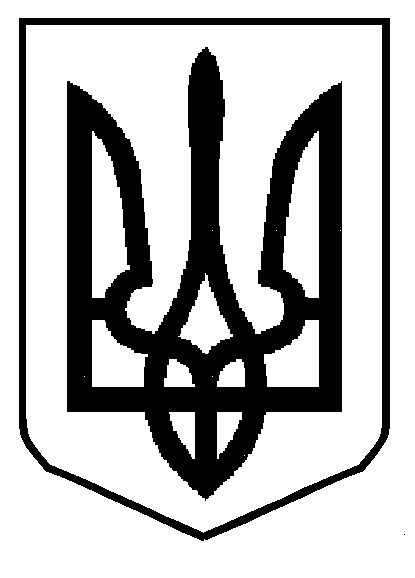 УКРАЇНАМІНІСТЕРСТВО  ОСВІТИ  І  НАУКИ УКРАЇНИСОКАЛЬСЬКИЙ РАЙОННИЙ МЕТОДИЧНИЙ КАБІНЕТСОКАЛЬСЬКОЇ  РАЙОННОЇ РАДИ  ЛЬВІВСЬКОЇ ОБЛАСТІ        .Сокаль, вул.М.Шашкевича,86, ☎ (03257) 7-20-77, e-mail: rmk_sokal_2017@ukr.net код ЄДРПОУ я126.10.2018р   № 05-1/288   Керівникам закладів освіти районуПро графік методичних заходів на жовтень- листопад          З метою ефективної організації методичної роботи, затверджено графік методичних заходів на жовтень - листопад 2018 р. (графік розроблено з урахуванням осінніх канікул з 29 жовтня по 4 листопада)       Внесені окремі зміни до жовтневого графіка на тиждень канікул!!!       Просимо посприяти участі педагогів у заходах.       Завершилася реєстрація для участі у І етапі Всеукраїнському етапі Всеукраїнського конкурсу «Учитель року-2019». Від закладів освіти у І турі конкурсу будуть брати участь такі педагоги:Номінація «Французька мова»: Баландюк З.З. (Сокальська ЗШ №2, Сокальський ліцей №3); Гарасан С.І. (Сокальська ЗШ №2), Дуляницька Н.Б. (Сокальський ліцей №3)Номінація «Захист Вітчизни»: Мигасюк В.В. (Сокальська ЗШ №2);Номінація «Основи здоров’я»: Бик П.С. (Ільковицький НВК); Гамадин М.С. (Войславицька ЗШ); Карпа Т.Л. (Сокальська ЗШ №4); Кіх Р.П. (Сокальський ліцей №1); Нелюбіна З.В. (Сокальський ліцей №3); Стельмащук Н.І.(Волсвинська ЗШ);Номінація «Географія»: Виглінська О.Т. (Сокальський ліцей №1), Лагода Л.В. (Савчинська ЗШ); Береза О.А. (Угнівська ЗШ);«Інклюзивна освіта»: Затхей Н.І. (Сілецька ЗШ).           2 листопада відбудеться інструктивно-методичний семінар для учасників І туру конкурсу.Завідувач районного методкабінету                                     Г. ГіблякДодатокМетодичні заходи з керівниками НЗМетодичні заходи з педагогами ЗНЗ, ПНЗ Методичні заходи з педагогами ДНЗПедагогічні конкурсиКонкурси для учнів№п.п.Назва заходуДатаМісце проведенняЧасЦільова групаВідповідальнийСемінар заступників з навчально-виховної роботи «Адаптація першокласників в умовах НУШ» (І-ІІІ ст.)30.1011 год.ЦОЗО, актовий зал11 год.Заступники з навчально-виховної роботи шкіл І-ІІст.Гібляк Г.В.Семінар заступників з навчально-виховної роботи «Адаптація першокласників в умовах НУШ» (І-ІІ ст.)31.1011 год.ЦОЗО, актовий зал11 год.Заступники з навчально-виховної роботи шкіл І-ІІст.Гібляк Г.В.Семінар директорів “Стратегічний підхід до планування роботи школи. Створення програми внутрішнього забезпечення якості освіти у школі»15.11Дод. повідомленняДиректори шкіл І-ІІІст.Гібляк Г.В.Семінар директорів “Стратегічний підхід до планування роботи школи. Створення програми внутрішнього забезпечення якості освіти у школі» 22.11Дод. повідомленняДиректори шкіл І-ІІст.Директори шкіл ІСемінар директорів “Стратегічний підхід до планування роботи школи. Створення програми внутрішнього забезпечення якості освіти у школі» (І ст)6.12Дод. повідомленняДиректори шкіл І ст..Директори шкіл І№Назва заходуДатаМісце проведенняЧасЦільова аудиторіяВідповідальнийПроблемне методичне об’єднання учителів історії «Формування просторової компетентності учнів на уроках історії» (2 рік роботи)Заняття 1. Семінар-практикум «Формування вмінь учнів 8 класу роботи з картою на  уроках історії» (Хомин Л.В.)29.10Белзька ЗШ І-ІІІ ст.10 годЗгідно спискуРябова О.М.Творча група вчителів історії «Робота з формування просторової компетентності на уроках історії»Створення навчально-методичного посібника «Завдання з формування та розвитку просторової компетентності на уроках історії України у 8 класі» Богун В.Р.29.10Белзька ЗШ І-ІІІ ст.12 годЗгідно спискуРябова О.М.Проблемне методичне об’єднання учителів фізики«Сучасні технології викладання астрономії»Семінар-практикум 1. Інтерактивні технології на уроках астрономії  2. Програма курсу «Природничі науки» (методична презентація) 3. Зміст програми з астрономії та вимоги щодо написання олімпіад них задач»  (методичний діалог)29.10Сокальська ЗШ І-ІІІ ст. №210 годЗгідно спискуБілик О.ІПроблемне методичне об’єднання учителів початкових класів«Формування медіа компетентності через удосконалення рівня володіння ІКТ учителями початкових класів» (2 р.) Семінар – практикум1. Microsoft  Office  Word2. Microsoft  Office  Excel3. Microsoft  Office  Power Point4. Microsoft  Office  PablisherМайстер-клас «Навчальні додатки та онлайн-сервіси»Круглий стіл. Критичне мислення – умова медіа компетентності.29.10Сокальська ЗШ І-ІІІ ст. №210 год12 год.Згідно спискуКулик А.СПроблемне методичне об’єднання учителів художньо-естетичних дисциплін«Використання ІКТ на уроках художньо-естетичного профілю (навчальні додатки, онлайн-сервіси, хмарні технології  та ін.» Навчально-інформативний семінар «Презентація можливостей використання ІКТ на уроках художньо-естетичного профілю»29.10Сокальська ЗШ І-ІІІ ст.№411.00Згідно спискуМатвіїв Г.ОПроблемне МО учителів удожньо-естетичних предметів  «Реалізація компетентнісного підходу на уроках художньо-естетичного профілю»Заняття 1Серія майстер-класів  «Реалізація компетентнісного підходу на уроках художньо-естетичного профілю» «Аналіз та специфіка підручників інтегрованого курсу «Мистецтво» 9 клас».29.10Сокальська ЗШ І-ІІІ ст. №411.00Згідно спискуМатвіїв Г.ОТворча група вчителів зарубіжної літератури(підсумкове засідання)«Формування ключових компетентностей на уроках зарубіжної літератури шляхом створення навчально-пізнавальних і практичних завдань відповідно змістових ліній»29.10.Сокальська ЗШ І-ІІІ ст. №513.00Згідно спискуПлюхін Л.Б.Проблемне методичне об’єднання учителів зарубіжної мови та літератури (2 рік навчання)Кер.Войтюк Б.А.«Формування читацької компетенції  засобами використання ІКТ та мультимедійних технологій на уроках зарубіжної  літератури».30.10ЗЗСО Сокальський ліцей №1 імені Олега Романіва10 годЗгідно спискуПлюхін Л.Б.Проблемне методичне об’єднання учителів української мови та літератури (1 рік навчання)«Формування ключових компетентностей учнів на уроках української мови та літератури засобами інтеграції» 30.10ЗЗСО Сокальський ліцей №1 імені Олега Романіва12 год.Згідно спискуПлюхін Л.Б.Школа молодого учителя початкових класів (кер. Шульган Л.І.)1.Обговорення та затвердження плану роботи школи молодого вчителя початкових класів на 2018 -2019 роки.2. Організація навчально-виховного процесу у початковій школі у 2018-2019 н.р.  Оформлення шкільної документації.3.Особливості роботи з дітьми шестирічного віку.   4.Анкетування молодих вчителів.5. Експрес – інтерв’ю з молодими вчителями.30.10Сокальська ЗШ І-ІІІст. №511год.Згідно спискуКулик А.С.Семінар-практикум  вчителів трудового навчанняЕкскурсія в Шевченківський гай у Львові, ознайомлення з народними ремеслами30.10Відділ освіти9 год.Усі вчителіМатвіїв Є.М.Проблемне методичне об’єднання учителів математики « Використання інноваційних технологій для підвищення якості роботи з обдарованими дітьми»Семінар практикум1. Зміст  програми з математики та вимоги щодо виконання олімпіадних задач»2. Використання класичних  теорем з геометрії в підготовці до олімпіад з математики» 3. Індивідуальна освітня траєкторія обдарованого учня30.10Сокальська ЗШ І-ІІІ ст №410.00Згідно спискуБілик О.І.Творча група вчителів математики «Робота з формування життєвих компетенцій учнів»Робота з формування життєвих компетенцій учнів «Створення навчально-методичного посібника «Завдання з формування та розвитку життєвих компетенцій учнів»Практичні роботи при вивчення математики (Генташ Н.Я.)30.10Сокальська ЗШ І-ІІІ ст. №412.30год.Згідно спискуБілик О.І.Творча група учителів математики«Робота з формування життєвих компетенцій учнів»Створення навчально-методичного посібника «Завдання з формування та розвитку життєвих компетенцій учнів»30.10Сокальська ЗШ І-ІІІ ст №411.30Згідно спискуБілик О.І.Проблемне методичне об’єднання учителів історії  «Формування навиків проведення інтегрованих  уроків» ( 2 рік)Заняття 1. Семінар-практикум «Інтеграція навчального процесу як чинник пізнавальної активності учнів(Джусь Л.В.)30.10ЗЗСО Сокальський ліцей №1 –ліцей ім..Олега Романіва 10годЗгідно спискуРябова О.М.Засідання круглого столу, присвячене 100-річчю утворення Західноукраїнської Народної Республіки 30.10м.Сокаль в приміщенні історико-краєзнавчого музею «Сокальщина» 11 годЗапрошуються учителі історії району.Рябова О.М.Проблемне методичне об’єднання з проблем виховання «Проектні технології у виховній роботі»Навчально-інструктивний тренінг «Створення ефективного виховного простору шляхом впровадження проектних технологій у виховній роботі»30.10Сокальська ЗШ І-ІІІ ст. №411.00Згідно спискуМатвіїв Г.О.Інтегроване проблемне методичне об’єднання учителів біології і хімії «Формування комунікативної та соціальної компетентностей учнів шляхом проектних технологій»1. Проект PISA, природнича грамотність, програма, зразки завдань2. Вхідне діагностичне анкетування вчителів.3. Предметні турніри -  активний шлях вдосконалення комунікативної та предметної компетенції школярів.Залучення  учнів до навчання в МАН -  активний шлях розвитку комунікативної та соціальної компетенцій обдарованих дітей старших класів. 30.10Сокальська МАН10 годЗгідно спискуБатіг О.І.Творча група учителів  біології і хімії            ( в рамках ІПМО №2)«Формування комунікативної та соціальної компетентностей учнів шляхом проектних технологій» (кер. Кріцак Н.Я.)Формування комунікативної та соціальної компетентностей учнів шляхом проектних технологій30.10Сокальська МАН12год.Згідно спискуБатіг О.І.Проблемне методичне об’єднання учителів географії «Формування навиків проведення інтегрованих уроків(засобами використання інноваційних форм навчання» (1 рік)Заняття 1. Семінар-практикум «Інтеграція навчального процесу як чинник пізнавальної активності учнів»(Грицюк О.С.)31.10Сокальська ЗШ І-ІІІ ст. №412год.Згідно спискуРябова О.М.Проблемне методичне об’єднання учителів географії «Формування ІКТ грамотності (створення презентації за допомогоюGOOGLE презентації) учителів географії  (1 рік роботи) Заняття 1. Навчальний семінар-практикум «Створення презентацій  за допомогою GOOGLE презентації»(Лагода Л.)31.10ЗЗСО Сокальський ліцей №1 –ліцей ім..Олега Романіва10год. Згідно спискуРябова О.М.Проблемне методичне об’єднання учителів фізики «Проектна діяльність на уроках фізики на засадах особистісно-орієнтованого навчання»Семінар-практикум1. STEM освіта- навчання через дію. Програми для середньої та старшої школи.2. Навчальний фізичний експеримент- важливий етап розвитку навичок учнів3. Компетентнісний підхід. Особливості застосування на уроках фізики31.10Сокальська ЗШ І-ІІІ ст №410 годЗгідно спискуБілик О.І.Творча група вчителів фізики «Методи оцінювання компетентностей учнів» Створення навчально-методичного посібника «Методи оцінювання компетентностей учнів»,31.10Сокальська ЗШ І-ІІІ ст. №411.30Згідно спискуБілик О.ІРобота в рамках кампанії «Безпечна школа»Семінар-практикум«Школа – безпечний простір для дитини»Вироблення Плану дії щодо формування демократичної культури у навчальному закладі31.10Сокальська ЗШ І-ІІІ ст..№211.00Згідно спискуМатвіїв Г.ОІнтегроване проблемне методичне об’єднання учителів біології і хімії «Формування предметної компетентності у вивченні біології і хімії через використання інтелектуально-динамічних ігрових технологій»І засідання1. Проект PISA, природнича грамотність, програма, зразки завдань2. Вхідне діагностичне анкетування вчителів.3.Підсумки, завдання діяльності ІПМО.4. Схематизація навчального процесу. Технологія схемних і знакових систем на уроках біології і хімії.Практична заняття . 5.Складання схемних і знакових систем курсів предметів у 10 класі.31.10ЗЗСО Сокальський ліцей №110 годЗгідно спискуБатіг О.І.Творча група учителів біології і хімії (в рамках  ІПМО №3). Формування предметної компетентності у вивченні біології і хімії через використання інтелектуально-динамічних ігрових технологійФормування предметної компетентності у вивченні біології і хімії через використання інтелектуально-динамічних ігрових технологій31.10ЗЗСО Сокальський ліцей №112годЗгідно спискуБатіг О.І.Семінар-практикум   учителів «Захист Вітчизни» (Булка І.Б.)1. Реалізація концепції національно-патріотичного виховання на уроках предмету «Захист Вітчизни», робота гуртків «Джура»2.Проведення приписної комісії3. Проведення районних змагань з військового-багатоборства. Участь команди району в обласному етапі.5. Аналіз участі команди району у грі «Легенди УПА»6 Підсумки перевірки ЗНЗ Сокальським РВК7.Проведення місячника оборонно – масової роботи з військово прикладних видів спорту. 31.10РВК10год.Усі учителі предметуМатвіїв Є.М.Творча група учителів української  літературиФормування ключових компетентностей на уроках української літератури шляхом створення навчально-пізнавальних і практичних завдань відповідно змістових ліній31.10Сокальська ЗШ І-ІІІ ст. №411.00Згідно спискуПлюхін Л.Б.Школа професійної адаптації вчителів іноземної мови (кер. Петриняк О.Д.)Вхідна діагностикаПланування роботи вчителя. Вивчення нормативних документів. Навчальні програми з предмета. 31.10ЗЗСО Сокальський ліцей №313.00Згідно спискуПлюхін Л.Б.Школа молодого  вчителів фізкультуриПрактикум «Надання методичної допомоги вчителю в складанні календарно-тематичного планування на рік, семестр»Консультація-тренінг «Підготовка поурочних планів»02.11ЗЗСО Сокальський ліцей №1 імені Олега Романіва12год.Згідно спискуМатвіїв Є.М.Інструктивно-методичний семінар для учасників І туру конкурсу «Учитель року-2018»02.11методкабінет14 годМатвіїв Є.М.Плюхін Л.Б.Рябова О.М.Проблемне методичне об’єднання учителів фізичної культури.  «Розвиток компетентності вчителя щодо впровадження нових модулів в навчання»  Семінар-практикум «Розвиток фізичних якостей учнів в рамках модуля модуль «Туризм»02.11Стадіон Сокальського ліцею №110 год.Усі вчителіМатвіїв Є.МПроблемне методичне об’єднання учителів математики «Використання ІКТ технологій для формування предметних компетенцій учнів»Семінар практикум1. Медіа компетентність сучасного вчителя2. «Дистанційне навчання як сучасна освітня технологія»3. Хмарні сервіси як інструмент створення інформаційного середовища в Інтернеті»02.11.ЗЗСО Сокальський ліцей №1 ім. О.Романіва10.00Згідно спискуБілик О.ІПроблемне методичне об’єднання учителів фізики «Впровадження компетентнісного підходу до викладання фізики у 7-9 кл»Семінар практикумРеалізація нового Державного стандарту освітньої галузі «Фізика»Компетентнісний підхід. Особливості застосування на уроках фізики.Компетентнісний урок – який він?02.11Сокальська ЗШ І-ІІІ ст. №412.00Згідно спискуБілик О.ІПроблемне методичне об’єднання учителів математики«Використання ІКТ технологій  для формування предметних компетенцій  учнів»Заняття 1Семінар-практикумМедіа компетеннтність сучасного вчителя (презентація «Дистанційне навчання як сучасна освітня технологія».«Хмарні технології як інструмент створення інформаційного середовища в Інтернеті»02.11ЗЗСО Сокальський ліцей №1 –ліцей ім..Олега Романіва10год. Згідно спискуБілик О.І.Проблемне методичне об’єднання учителів художньо-естетичних предметів «Інноваційні технології навчання»Заняття  1 «Інноваційні технології навчання». Теоретичні засади. Автори найвідоміших технологій та їх напрацювання.Каталог ППД педагогів району02.11Сокальська ЗШ І-ІІІ ст.№211 год.Згідно спискуМатвіїв Г.О.Цільовий семінар для вчителів 1-х класів « НУШ: проблеми та успіхи» Особливості викладання предметів/ інтегрованого курсу «Я досліджую світ»02.11ЗЗСО Сокальський ліцей ст..№310 год.Для учителів 1 класуКулик А.С.Проблемне методичне об’єднання учителів історії «Формування громадянської компетентності на уроках історії та громадянської освіти»Заняття 1. Семінар-практикум «Громадянська освіта в школі : проблеми і перспективи»06.11ЗЗСО Сокальський ліцей ст..№310 год.Згідно плануРябова О.М.Школа  молодого бібліотекаря  ІI заняттяБібліотечний консиліум «Впровадження універсальної десяткової класифікації у роботу щкільної бібліотеки» (Пушкарська Л.В.)13.11ЗЗСО Сокальський ліцей №1 –ліцей ім..Олега РоманіваЗгідно спискуКуртіна Н.С.Проблемне методичне об’єднання учителів початкових класів «Формування освітніх компетентностей на уроках в початкових класах шляхом впровадження  в навчально-виховний процес інноваційних технологій»Заняття 1. Круглий стіл.«Гра по – новому, навчання по –іншому».Лепбук  як складова проектної діяльності молодших школярів15.11Заняття 1. Круглий стіл.«Гра по – новому, навчання по –іншому».Лепбук  як складова проектної діяльності молодших школярів14 год.Для учителів 2-3 класівКулик А.С.Проблемне МО керівників гуртків ПНЗ“Формування інноваційного стилю роботи керівника гуртка»Навчальна екскурсія15.11Матвіїв Г.О.Семінар-практикум для учителів хімії «Інструкції з безпеки життєдіяльності при проведенні практичних та лабораторних робіт з хімії»19.11ЗЗСО Сокальський ліцей №1 імені Олега Романіва10 год.Усі вчителі хіміїПроблемне методичне об’єднання учителів іноземної мови «Формування ключових компетентностей учнів на уроках іноземної мови»Заняття 1. Навчальний семінар «Основні аспекти формування ключових компетентностей учнів на уроках англійської мови»22.11ЗЗСО Сокальський ліцей №312год.Згідно спискуПлюхін Л.Б.Проблемне методичне об’єднання учителів зарубіжної літератури   «Розвиток читацьких інтересів засобами аналізу інтерпретації художнього твору»Навчальний семінар «Використання технології «сторітелінг» на уроках зарубіжної літератури як засіб формування читацької компетенції».(Наливайко О.Є)26.11Сокальська ЗШ І-ІІІ ст. №412год.Згідно спискуПлюхін Л.Б.ШМП вчителів фізкультури ШМП вчителів фізкультуриІI заняттяСемінар-практикум «Сучасний урок фізкультури»29.11ЗЗСО Сокальський ліцей №1 імені Олега Романіва12год.Згідно спискуМатвіїв Є.М.№Назва заходуДатаМісце проведенняЧасВідпПедагогічна студіяІнтегрована діяльність дітей старшого дошкільного віку з використанням  LEGO-технологій06.11Ільколвицький НВК10год.Шукатка І.Є. Семінар практикум завідувачів ДНЗ «Керівництво навчальним закладом в контексті сучасного реформування освіти. Складові успішного управління.» (1 рік)Модель управління  ДНЗ - самопрезентація діяльності закладу. 1. Управлінська  компетентність  керівника  як  важливий чинник результативної  діяльності закладу.    2. Управлінські функції керівника дошкільного закладу, роль завідувача у формуванні креативного освітнього простору та мотивації учасників навчально – виховного процесу до творчої діяльності 3. Маркетинг, реклама, самопрезентація – важливі чинники  в управлінській діяльності адміністрації ДНЗ та формуванні іміджу  закладу.               14.11ДНЗ №9 м. Сокаля10годТимошик М.П.Школа професійного зростання молодого музкерівника.Теоретична частина . Роль  музичного керівника дошкільного навчального закладу в художньо-естетичному вихованні педагогів та батьків:                               -  використання методики музичної терапії в дошкільному навчальному закладі;музична казкотерапія у вихованні гармонійної особистостівикористання методу проектів у музичному вихованні дітей дошкільного віку 20.11ЗДО №8 м.Сокаля Тимошик М.П.Проблемне методичне об’єднання для вихователів старших груп  «Формування правильної звуковимови у дітей дошкільного віку»Круглий стіл «Порушення мовленнєвого розвитку у дітей дошкільного віку» (Рогальська М.Т.21.11ВанівськийНВК10год.Шукатка І.Є.Семінар-практикум для вихователів-методистів ЗДО та заступників директорів НВК «школа-дитячий садок» «Нетрадиційні форми науково-методичної роботи в дошкільному навчальному закладі»Сучасний методичний кабінет. Функціональна діяльність та роль вихователя-методиста.28.11ЗДО №7 м.Сокаля10год.Шукатка І.Є.Нарада завідувачів ЗДОРозвиток мовленнєвої компетентності шляхом використання інноваційних методик (НВК с.Куличків)Шукатка І.Є.№п/п.Назва конкурсу (цільова аудиторія, тема) рівень проведенняФорма проведенняВідповідальний Районний етап Всеукраїнського конкурсу авторських програм практичних психологів і соціальних педагогів "Нові технології у новій школі"листопадГібляк Г.В.2І етап Всеукраїнського конкурсу «Учитель року -2019» у номінаціях «Географія», «Основи здоров’я», «Захист Вітчизни», «Учитель інклюзивного класу», «Французька мова»Чекаємо листа ЛОІППОГібляк Г.В.Матвіїв Є.М.Плюхін Л.Б.Рябова О.М.Районний етап Всеукраїнського конкурсу науково-методичних розробок і віртуальних ресурсів з еколого-натуралістичного напрямку позашкільної освітиЖовтень-листопад 2017 р.Батіг О.І.Районний етап Всеукраїнського конкурсу науково-методичних розробок і віртуальних ресурсів з еколого-натуралістичного напрямку позашкільної освіти. Жовтень-листопад Батіг О.І.Всеукраїнський конкурс мультимедійних проектів «Врятувати від забуття»Жовтень-листопадРябова О.М.Всеукраїнський конкурс навчально-методичних розробок з прав людини (уроків та виховних заходів)Жовтень-листопадРябова О.М.Змагання педагогічних працівників з туризму02.11Матвіїв Є.М.Назва конкурсуВідп.Участь у Всеукраїнському конкурсі учнівських есе «Права людини крізь призму сучасності»Рябова О.М.Участь у Всеукраїнському конкурсі мультимедійних проектів „Врятувати від забуття ”.Рябова О.М.Районний етап Всеукраїнського літературного конкурсу «Розкрилля душі»Плюхін Л.Б.Районний етап Міжнародного мовно-літературного конкурсу учнівської молоді ім. Тараса ШевченкаПлюхін Л.Б.Районний етап Міжнародного конкурсу з української мови ім. Петра ЯцикаПлюхін Л.Б.Районний етап обласного конкурсу молодих прозаїків ім. Катрі ГриневичевоїПлюхін Л.Б.Районний етап обласного конкурсу друкованих видань «Гостре перо»Плюхін Л.Б.Районний етап Всеукраїнського конкурсу «Об’єднаймося ж, брати мої»Плюхін Л.Б.ІІ етап  Всеукраїнських  учнівських олімпіад з навчальних предметів:3 листопада – німецька, французька мови, 8-11 класи (ЗЗСО Сокальський ліцей №3);4 листопада – англійська мови, 8-11 класи (ЗЗСО Сокальський ліцей №3);10 листопада – математика, 6-11 класи (ЗЗСО Сокальський ліцей №1 ім. Олега Романіва);10 листопада - християнська  етика, 8-10 (Сокальська ЗШ І-ІІІст. №5);11 листопада – біологія,8-11 класи (Сокальська ЗШ І-ІІІст. №2);11 листопада –інформаційні технології (Сокальська СШ І-ІІІст. №2); (початок), ЗЗСО Сокальський ліцей №1 ім. Олега Романіва Романіва);17 листопада – трудове навчання (Сокальська ЗШ І-ІІІст. №2), 9, 11 класи;17 листопада – польська мова і література, 8-9 класи (Сокальська ЗШ І-ІІІст. №2);18 листопада – історія, 8-11 класи (ЗЗСО Сокальський ліцей №1 ім. Олега Романіва);18 листопада – інформатика, 8-11 класи (Сокальська СШ І-ІІІст. №2);24 листопада – українська мова і література, 7-11 класи  (Сокальська ЗШ І-ІІІст. №4);25 листопада – фізика, 7-11 класи (ЗЗСО Сокальський ліцей №1 ім. Олега Романіва);методисти